Министерство образования Московской областиГосударственное бюджетное образовательное учреждение среднего профессионального образования Московской области «Красногорский государственный колледж»паспорт сетевой образовательной ПРОГРАММЫ «наноматериалы и НАНОТЕХНОЛОГИИ В СТРОИТЕЛЬСТВЕ»специальность  270802 Строительство и эксплуатация зданий и сооружений2013 г.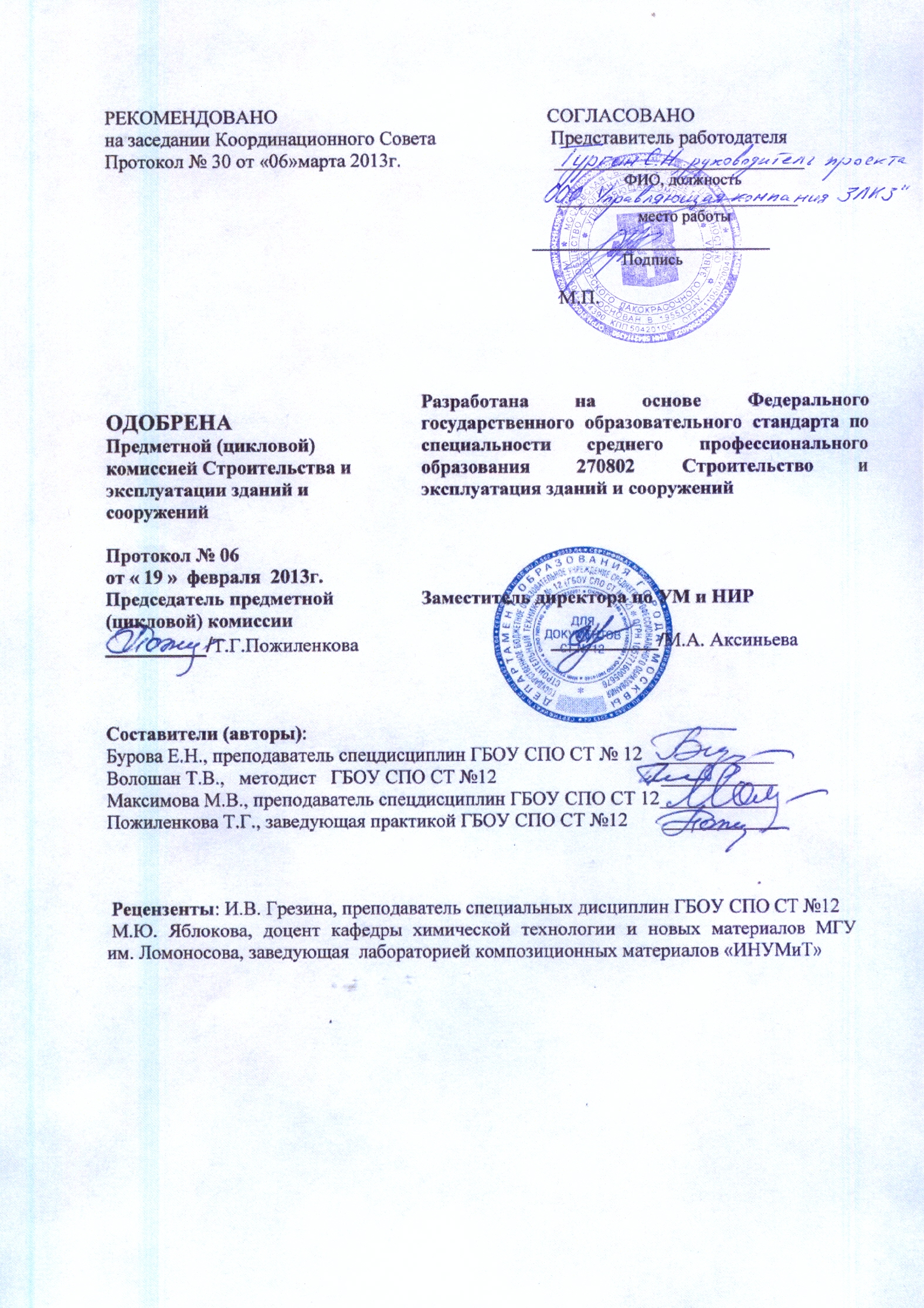 СОДЕРЖАНИЕ 1. паспорт Рабочей ПРОГРАММЫ МЕЖДИСЦИПЛИНАРНОГО КУРСА  наноматериалы  и НАНОТЕХНОЛОГИИ В СТРОИТЕЛЬСТВЕ1.1. Область применения программыРабочая программа междисциплинарного курса  (далее МДК) Наноматериалы и нанотехнологии в строительстве – является частью основной профессиональной образовательной программы в соответствии с ФГОС по специальности СПО 270802 Строительство и эксплуатация зданий и сооружений (при освоении ПМ.02 Выполнение технологических процессов при строительстве, эксплуатации и реконструкции строительных объектов) в части освоения элементов основных видов профессиональной деятельности (ВПД):Участие в проектировании зданий и сооружений и выполнение технологических процессов при строительстве, эксплуатации и реконструкции строительных объектов с применением нанотехнологийи соответствующих профессиональных компетенций (ПК):    ПК 1.5. Применять наноматериалы при проектировании зданий и сооружений.          ПК 2.4. Осуществлять мероприятия по контролю качества выполняемых работ.    ПК 5.2. Выполнять окрашивание внутренних и наружных поверхностей лако-красочными наноматериалами.Рабочая программа МДК  может быть применена  в профессиональной подготовке по использованию нанотехнологий в строительстве при наличии основного общего, среднего (полного) общего образования,  в дополнительном профессиональном образовании, а также в профессиональном образовании  по смежным специальностям:- 270809 Производство неметаллических строительных изделий и конструкций;- 270837 Строительство и эксплуатация городских путей сообщения.1.2. Цели и задачи МДК – требования к результатам освоения МДКС целью овладения указанными видами профессиональной деятельности и соответствующими профессиональными компетенциями обучающийся в ходе освоения МДК должен:иметь практический опыт:-  измерений физико-механических свойств наноструктурированных материалов и покрытий;-  оценки влияния физико-механических свойств наноструктурированных материалов и покрытий на эксплуатационные свойства материалов.- подготовки поверхностей под окрашивание;- окрашивание внутренних и наружных поверхностей;- ремонта окрашенных поверхностей.уметь:- подбирать инструменты и малярные составы для окрашивания поверхностей;- удалять дефекты, выполнять выравнивание окрашенных поверхностей;- окрашивать поверхности различными составами и способами;- снимать старые красочные покрытия;- осуществлять контроль качества нанесения малярных составов (не более 1мм); - использовать законы физики для анализа физико-механических свойств наноструктурированных материалов и покрытий;- составлять и решать уравнения определения механических свойств исследуемых наноструктурированных материалов и покрытий, анализировать полученные результаты;- производить расчеты скорости процессов в объеме и на поверхностях раздела в многофазных системах.знать:- законодательные, нормативно-технические документы в строительстве;- виды и свойства материалов на основе нанотехнологий;- методы и способы определения физико-механических свойств наноструктурированных материалов и покрытий;- физическую сущность и механизмы поведения наноматериалов при исследовании физико-механических свойств; - роль диффузии в различных процессах тепловой обработки материалов;- малярные составы и инструменты для окрашивания поверхностей;- методы нанесения составов для подготовки поверхностей под окрашивание; технологические процессы окрашивания различных поверхностей;- методы контроля качества малярных работ;1.3. Использование часов вариативной части ОПОПДанная программа полностью разработана на основе часов вариативной части ОПОП по специальности СПО 270802 Строительство и эксплуатация зданий и сооружений.1.4. Количество часов на освоение программы междисциплинарного курса:всего – 196 часов, в том числе:максимальной учебной нагрузки обучающегося – 124  часа, включая:обязательной аудиторной учебной нагрузки обучающегося – 83 часа;самостоятельной работы обучающегося – 41  час; производственной практики – 72 часа (2 недели).2. результаты освоения междисциплинарного курса Результатом освоения программы МДК является овладение обучающимися видов профессиональной деятельности: «Участие в проектировании зданий и сооружений и выполнение технологических процессов при строительстве, эксплуатации и реконструкции строительных объектов с применением нанотехнологий в строительстве», в том числе профессиональными (ПК) и общими (ОК) компетенциями:3. СТРУКТУРА И СОДЕРЖАНИЕ МЕЖДИСЦИПЛИНАРНОГО КУРСА3.1. Тематический план междисциплинарного курса 3.2. Содержание обучения по междисциплинарному курсу (МДК)Для характеристики уровня освоения учебного материала используются следующие обозначения: 1 – ознакомительный (узнавание ранее изученных объектов, свойств); 2 – репродуктивный (выполнение деятельности по образцу, инструкции или под руководством); 3 – продуктивный (планирование и самостоятельное выполнение деятельности, решение проблемных задач).4. условия реализации программы МЕЖДИСЦИПЛИНАРНОГО КУРСА4.1. Требования к минимальному материально-техническому обеспечениюПрограмма междисциплинарного курса реализуется:А) в учебных кабинетах:1. «Проектирование зданий и сооружений»;2. «Эксплуатации зданий»; 3. «Безопасности жизнедеятельности и охраны труда»;Оборудование учебных кабинетов:- рабочее место для преподавателя;- рабочие места для обучающихся;- комплект учебно-наглядных пособий по курсам обучения;            - комплект учебно-методической документации;- технические средства обучения.Б) в оборудованных лабораториях: лаборатория испытания строительных материалов и конструкций;лаборатория технической механики;лаборатории УИЦ (учебно-инновационного центра);            В)  в малярной мастерской.Участники и механизм сетевого взаимодействияМеханизм взаимодействия участников  реализации данной программы  следующий:Теоретическая подготовка проводится в ГБОУ СПО Строительном колледже  №12  преподавателями  колледжа. Оборудование для реализации сетевой образовательной программы находится в Учебно-инновационном центре  ГБОУ СПО Строительного колледжа  №12 ,  на кафедре химических технологий и новых материалов МГУ им. М.В. Ломоносова,   в НПО УНИХИМТЕК   г. Климовска.  Здесь же проводятся лабораторные и практические работы специалистами разного уровня и преподавателями колледжа. Производственная практика  проходит в НПО УНИХИМТЕК   г. Климовска и в концерне Национальная ассоциация наноиндустрии.К реализации программы междисциплинарного курса  можно привлечь учебные заведения, в которых осуществляется подготовка специалистов по специальности СПО 270802 Строительство и эксплуатация зданий и сооружений:ГБОУ СПО Строительный колледж №26 ГБОУ СПО Строительный колледж №30ГБОУ СПО Технологический колледж №49ГБОУ СПО Московский строительный техникумГБОУ СПО Московский колледж градостроительства и предпринимательстваГБОУ СПО Колледж архитектуры и менеджмента в строительстве №17ГБОУ СПО Колледж архитектуры и строительства №7Информационное обеспечение обученияПеречень учебных изданий, Интернет-ресурсов, дополнительной литературыОсновные источники:Балабанов В. Нанотехнологии. Наука будущего М.: Эксмо, 2009 г. 256 стр.Головин, Ю. И. Введение в нанотехнику. М.: Машиностроение, 2007. - 493 стр.Дополнительные источники:1.Инженерный журнал «Нанотехника» ИА "Росбалт", /ГЖД (Горьковская железная дорога) испытывает новинки наноиндустрии Санкт-Петербург — 16.01.2008        2.Мальцева П. П. Нанотехнологии. Наноматериалы. Наносистемная техника. Мировые достижения - 2008 год [] : сборник / под ред. П. П. Мальцева. - М.: Техносфера, 2008. - 432 с. : цв.ил. - (Мир материалов и технологий). - 369.00                                                   3.Материалы Международной недели строительных материалов МГСУ и круглого стола «Вопросы применения нанотехнологий в строительстве»                                      4.Материалы ежегодного Международного форума по нанотехнологиям 5.RusnanotecМеждисциплинарный научный журнал Российские нанотехнологии        6.Попов М.В. О ходе формирования и перспективах развития инфраструктуры ННС (аналитическая справка) /Первая ежегодная научно-техническая конференция НОР "Развитие нанотехнологического проекта в России: состояние и перспективы". — Москва15.10.2009                                                                                                                           7.Проект RusNanoNet - Нанотехнологии в России                                                         8.Пул-мл., Ч. Нанотехнологии [] : учебное пособие / Ч. Пул, Ф. Оуэнс. - Изд. 4-е, испр. и доп. - М. : Техносфера, 2009. – 335 стр.                                                                            9.Российская национальная нанотехнологическая сеть – нанопортал RNN RUSNANONET                                                                                                                       10.Рыбалкина М. М.: Нанотехнологии для всех. Nanotechnology News Network, 2005. - 444 с.                                                                                                                                          11.Старостин, В. В. Материалы и методы нанотехнологии: учебное пособие / В. В. Старостин ; под общ. ред. Л. Н. Петрикеева. - М.: Бином. Лабораторий знаний, 2008.- 431с.                                                                                                                                       12.Суздалев. И П. Нанотехнология М.—Комкнига, 2006 — 592 стр.Интернет-ресурсы:1.«Архитектурный вестник», 01.03.2010, www.archvestnik.ru                                          2.Международная научно-практическая on-line-конференция «Применение нанотехнологий в строительстве» - www.nanobuild.ru3.Нано по случаю. Ученые обсуждают нанотехнологии в строительстве – www.grandsmeta.ru/n6-2009int/pages/id_15554.www.nanonewsnet.ru/blog/nikst5.Нанотехнологии просятся в строительную отрасль – www.stroidelo.net.ru/dokumentaciya/stroitelnaya-nauka/nanotehnologii-prosyatsya-v-stroitelnuyu-otrasl6.Нанотехнологии в строительстве – www.remont.komimarka.ru/modules/articles/article.php?id=368                                           7.«Нано» приходят в энергетику – www.eprussia.ru/epr/122/9446.html                             8.Перспективные направления и разработки в строительстве – www.str-t.ru/articles/351/                                                                                                           Официальный сайт Российской корпорации нанотехнологий                       9.«Нанотехнологии в строительстве» - научный интернет-журнал                    10.Научно-информационный портал по нанотехнологиям «Нанотехнологии» nano-info.ru                                                                                                                                       11. Сайт о нанотехнолгиях в России nano news net                                                            12. Стройка.ru  4.4. Общие требования к организации образовательного процессаОсновная форма организации процесса обучения – урок. Практические и лабораторные  занятия при изучении разделов  № 2, № 3 и № 5 проводятся в мастерских, лабораториях УИЦ и НПО УНИХИМТЕК.                                                                                                           МДК  входит в состав профессионального модуля ПМ.02  Выполнение технологических процессов при строительстве, эксплуатации и реконструкции строительных объектов.  Изучению данного курса предшествует  междисциплинарный курс «Проектирование зданий и сооружений», а также  дисциплины: «Инженерная  графика» и  «Техническая  механика».                                                                                                           По окончании освоения программы проводится  экзамен (квалификационный) - независимая оценка результатов обучения с участием работодателей.                             Слушателями      МДК  могут  быть   лица, имеющие основное общее образование, начальное и среднее профессиональное образование по строительным специальностям и профессиям, а также преподаватели и специалисты технической направленности.                         4.5. Кадровое обеспечение образовательного процессаТребования к квалификации педагогических кадров:высшее образование, соответствующее профилю программы;опыт деятельности в организациях соответствующей профессиональной сферы;стажировка в профильных организациях.Контроль и оценка результатов освоения МЕЖДИСЦИПЛИНАРНОГО КУРСА (видов профессиональной деятельности)Формы и методы контроля и оценки результатов обучения должны позволять проверять у обучающихся не только сформированность профессиональных компетенций, но и развитие общих компетенций и обеспечивающих их умений.Межрегиональный отраслевой ресурсный центр подготовки кадров в сфере наноиндустрии                                                                                                                    стр.1. ПАСПОРТ рабочей ПРОГРАММЫ междисциплинарного       КУРСА42. результаты освоения междисциплинарного       КУРСА                     63. СТРУКТУРА и содержание междисциплинарного       КУРСА               74 условия реализации программы междисциплинарного       КУРСА    125. Контроль и оценка результатов освоения междисциплинарного   КУРСА  (вида профессиональной  деятельности)   15КодНаименование результата обученияНаименование результата обученияПК 1.5Применять наноматериалы при проектировании зданий и сооружений. ПК 2.4Осуществлять мероприятия по контролю качества выполняемых работ.ПК 5.2Выполнять окрашивание внутренних и наружных поверхностей лако-красочными наноматериалами.ОК 1.1 Организовывать собственную деятельность, выбирать типовые методы и способы выполнения профессиональных задач, оценивать их эффективность и качество. ОК 1.2  Осуществлять поиск и использование информации, необходимой для эффективного выполнения профессиональных задач, профессионального и личностного развития.ОК 1.3Использовать информационно-коммуникационные технологии в профессиональной деятельности.Коды профессиональных компетенцийНаименования разделов МДКВсего часов(макс. учебная нагрузка и практики)Объем времени, отведенный на освоение междисциплинарного курса Объем времени, отведенный на освоение междисциплинарного курса Объем времени, отведенный на освоение междисциплинарного курса Объем времени, отведенный на освоение междисциплинарного курса Объем времени, отведенный на освоение междисциплинарного курса Практика Практика Коды профессиональных компетенцийНаименования разделов МДКВсего часов(макс. учебная нагрузка и практики)Обязательная аудиторная учебная нагрузка обучающегосяОбязательная аудиторная учебная нагрузка обучающегосяОбязательная аудиторная учебная нагрузка обучающегосяСамостоятельная работа обучающегосяСамостоятельная работа обучающегосяУчебная,часовПроизводственная (по профилю специальности),часов(если предусмотрена рассредоточенная практика)Коды профессиональных компетенцийНаименования разделов МДКВсего часов(макс. учебная нагрузка и практики)Всего,часовв т.ч. лабораторные работы и практические занятия,часовв т.ч., курсовая работа (проект),часовВсего,часовв т.ч., курсовая работа (проект),часовУчебная,часовПроизводственная (по профилю специальности),часов(если предусмотрена рассредоточенная практика)12345678910Раздел 1. Введение. Законодательные и нормативно-технические документы в строительстве 86--2-ПК 1-5ПК 1-5ПК 1-5ПК 1-5ПК 1-5Раздел 2.  Композиционные и нано-структурированные  вяжущие. Материалы на основе наноструктурированного вяжущего2416          4-8-ПК 1-5ПК 1-5ПК 1-5ПК 1-5ПК 1-5Раздел 3. Технология производства материалов и изделий с использованием наноструктурированных минеральных вяжущих28     184-      10-ПК 1-5ПК 1-5ПК 1-5ПК 1-5ПК 1-5Раздел 4. Элементы нанотехнологии в производстве бетонов на основе минеральных вяжущих веществ.22    14--      8-ПК 1-5ПК 1-5ПК 1-5ПК 1-5ПК 1-5Раздел 5. Нанокомпозиты.31    215-      10-ПК 1-5ПК 1-5ПК 1-5ПК 1-5ПК 1-5Раздел 6. Перспективные направления наносистем  в строительном материаловедении11    8-      3-ПК 1-5Производственная практика, часов (если предусмотрена итоговая (концентрированная) практика)7272Всего:1968313-41-72Наименование разделов междисциплинарного курса (МДК) и темСодержание учебного материала, лабораторные работы и практические занятия, самостоятельная работа обучающихся, курсовая работа (проект) Объем часовУровень освоения1234Раздел 1. Введение. Законодательные и нормативно-технические документы в строительстве.8Тема 1.1 Введение. Современные технологии в строительстве.Содержание 2Тема 1.1 Введение. Современные технологии в строительстве.Цели и задачи данной образовательной программы. Актуальность темы использования современных технологий в строительстве.21Тема 1.2.  Нанотехнологии и Наносистемы.Содержание 2Тема 1.2.  Нанотехнологии и Наносистемы.Основы применения  нанотехнологий и  наносистем. Новый уровень развития и перспективы нанотехнологий  в разных отраслях стройиндустрии.21Тема 1.3.  Правовая  и основополагающая документация в строительстве.Содержание1. Содержание законодательных и нормативно-технических документов в строительстве.2222222222222222222Самостоятельная работа: изучение нормативно-технических документов в   строительстве.2222222222222222222Раздел  2.  Композиционные наноструктурированные вяжущие24222222222222222222Тема 2.1. Композиционные наноструктурированные вяжущие.Содержание1. Область применения классификация и характеристики структурированного вяжущего. 6222222222222222222Тема 2.2.  Материалы на основе наноструктурированного вяжущего. Содержание1. Строительные теплоизоляционные и конструкционные материалы на основе структурированного вяжущего.6222222222222222222                                                               Лабораторные работы:  Изучение свойств теплоизоляционных материалов на основе структурированного  вяжущего.Изучение свойств конструкционных  материалов на основе структурированного  вяжущего.4222222222222222222Самостоятельная работа при изучении раздела: разработка отчетов по лабораторным работам.8222222222222222222Раздел 3.Технология производства материалов и изделий с использованием наноструктурированных минеральных вяжущих.28222222222222222222Тема 3.1.  Технология производства пенобетона.СодержаниеТехнология производства пенобетона на основе наноструктурированного вяжущего.Технология производства наноструктурированного вяжущего негидратационного твердения.4222222222222222222Тема 3.2.  Технология производства ячеистых материалов.Содержание1. Технология производства ячеистых материалов специального и строительного назначения на основе наноструктурированного вяжущего.3222222222222222222Тема 3.3.  Технология производства ячеистых бетонов.Содержание1. Технология производства высокоэффективных теплоизоляционных        ячеистых бетонов на основе комплексного порообразователя и нанодисперсных  модификаторов.4222222222222222222Тема 3.4.  Технология получения пеногазобетона.Содержание1. Технология получения теплоизоляционного неавтоклавного пеногазобетона с нанодисперсными модификаторами.3222222222222222222Практические занятия:Экскурсия в МГУ на кафедру химических технологий и новых материалов. Знакомство с новыми наноматериалами.Экскурсия  в НПО УНИХИМТЕК  в г. Климовск. Ознакомление с материально-технической и производственной базой организации.4222222222222222222Самостоятельная работа: составление творческого отчета по экскурсиям с последующей его презентацией в учебной аудитории (работа в группах). 10222222222222222222Раздел 4.  Элементы нанотехнологий в производстве бетонов на основе минеральных вяжущих средств. 22222222222222222222Тема 4.1.  Нанотехнологические приемы прошлых столетий.СодержаниеХарактеристика  нанотехнологических приемов прошлых столетий.5222222222222222222Тема 4.2.  Современные нанотехнологические приемы.СодержаниеНанотехнологические приемы при производстве цементного клинкера, легирование цементных, гипсовых, известковых и смешанных композиций. Получение строительной воздушной извести с применением нанотехнологий.5222222222222222222Тема 4.3.  Модифицирующие добавки.СодержаниеХарактеристика, виды  и использование модифицирующих добавок.4222222222222222222Самостоятельная работа: написание рефератов, докладов и сообщений8222222222222222222Раздел 5.  Нанокомпозиты.31222222222222222222Тема 5.1.  Понятие нанокомпозитов.СодержаниеОпределение и свойства нанокомпозитов, их отличия от обычных нанокомпозитных материалов.8222222222222222222Тема 5.2. Развитие наноиндустрии. СодержаниеРазвитие наноиндустрии с использованием  наноматериалов и нанотехнологий: неметаллических материалов с заданными свойствами на основе вяжущего компонента высококонцентрированной вяжущей суспензии.8222222222222222222Лабораторные работы: Изучение свойств нанокомпозитов.Изучение свойств неметаллических материалов с заданными свойствами на основе вяжущего компонента высококонцентрированной вяжущей суспензии.5222222222222222222Самостоятельная работа: разработка отчетов по лабораторным работам.10222222222222222222Раздел 6.  Перспективные направления наносистем в строительном материаловедении.11222222222222222222Тема 6.1.  Высокоэффективные теплоизоляционные материалы  нового поколения.СодержаниеСоздание высокоэффективных теплоизоляционных материалов  нового поколения.8222222222222222222Самостоятельная работа: подготовка к ответам на контрольные вопросы после просмотра видеолекции П.Г. Комохова  «Нанотехнологии в области строительных материалов».3222222222222222222Производственная практика (по профилю специальности)Виды работИзмерение физико-механических свойств наноструктурированных материалов и покрытий;Оценка влияния физико-механический свойств наноструктурированных материалов и покрытий на эксплуатационные свойства материалов.Знакомство с наноматериалами для окраски конструкций. Подготовка поверхностей к окраске малярным составом (изготовленный на основе нанотехнологий)Окраска конструкций малярным составом.Контроль величины слоя покрытия.Знакомство с наноматериалами для окраски конструкций. Подготовка поверхностей к окраске малярным составом (изготовленный на основе нанотехнологий)Окраска конструкций малярным составом.Контроль величины слоя покрытия.Подбор инструментов и малярных составов для окрашивания поверхностей;Удаление дефектов, выполнение выравнивания окрашенных поверхностей;Окрашиватние поверхности различными составами и способами;Снятие старых красочных покрытий.72222222222222222222Производственная практика (по профилю специальности)Виды работИзмерение физико-механических свойств наноструктурированных материалов и покрытий;Оценка влияния физико-механический свойств наноструктурированных материалов и покрытий на эксплуатационные свойства материалов.Знакомство с наноматериалами для окраски конструкций. Подготовка поверхностей к окраске малярным составом (изготовленный на основе нанотехнологий)Окраска конструкций малярным составом.Контроль величины слоя покрытия.Знакомство с наноматериалами для окраски конструкций. Подготовка поверхностей к окраске малярным составом (изготовленный на основе нанотехнологий)Окраска конструкций малярным составом.Контроль величины слоя покрытия.Подбор инструментов и малярных составов для окрашивания поверхностей;Удаление дефектов, выполнение выравнивания окрашенных поверхностей;Окрашиватние поверхности различными составами и способами;Снятие старых красочных покрытий.222222222222222222ВсегоВсего196222222222222222222Результаты (освоенные профессиональные компетенции)Основные показатели оценки результатаФормы и методы контроля и оценки ПК 1.5. Применять наноматериалов при проектировании зданий и сооружений- подбор конструкций с применением наноматериалов в курсовом и дипломном проектированииОтчет по практическимработам. Контрольная работа.ПК 2.4. Осуществлять мероприятия по контролю качества выполняемых работ- определять толщину покрытия при окраске (не более 1 мм)Экспертная оценка. Пробные квалификационные работы по профессиональному модулюПК 5.2. Выполнять окрашивание внутренних и наружных поверхностей лако-красочными наноматериалами- соблюдение толщины покрытия (не более 1 мм)Экспертная оценка. Пробные квалификационные работы по профессиональному модулюРезультаты (освоенные общие компетенции)Основные показатели оценки результатаФормы и методы контроля и оценки ОК 1.Организовывать собственную деятельность, выбирать типовые методы и способы выполнения профессиональных задач, оценивать их эффективность и качество.- выбор и применение методов  и способов решения  профессиональных задач, оценка их эффективности и качества.Экспертная оценка результатов деятельности обучающихся в процессе освоения образовательной программы: -на практических занятиях при решении ситуационных задач, при участии в деловых играх; при подготовке  и участии в  семинарах, при подготовке рефератов, докладов и сообщений.ОК 2.Осуществлять поиск и использование информации, необходимой для эффективного выполнения профессиональных задач, профессионального и личностного развития.-эффективный поиск необходимой информации;-использование различных источников, включая электронные, при изучении  теоретического материала и прохождении различных этапов обучения. Экспертная оценка результатов деятельности обучающихся в процессе освоения образовательной программы: - при  выполнении практической работы  и написании рефератов;ОК 3.Использовать информационно-коммуникационные технологии в профессиональной деятельности.- использование в учебной и профессиональной деятельности различных видов программного обеспечения,  в том числе специального. Экспертная оценка результатов деятельности обучающихся в процессе освоения образовательной программы: - при проведении контрольных работ, зачетов,  экзаменов.